ANGLEŠČINA – 2.a, 2.b(četrtek, 26. 3.)Današnja naloga je barvanje oblačil in pripovedovanje preprostih povedi. najprej jih po vrsti poimenujmo – zaradi izgovorjave tukaj naprošam za pomoč starše:Ponovimo (poimenujemo) še barve – jih še znamo?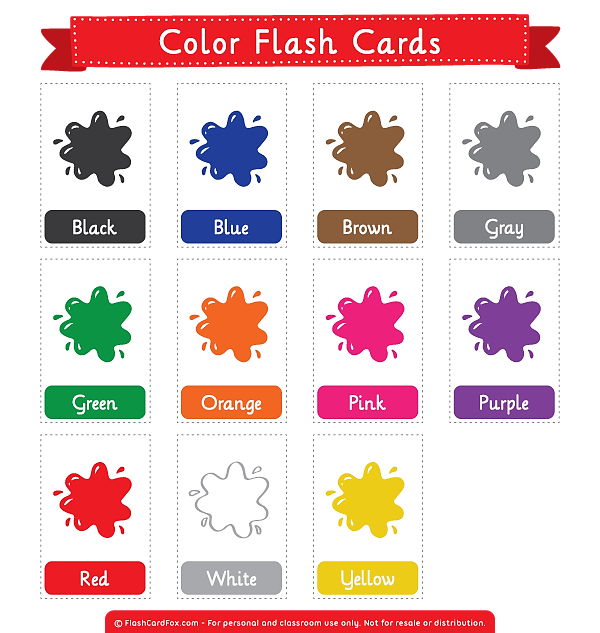 Natisni spodnjo tabelo in jo prilepi v zvezek, nato pobarvaj oblačila po lastni izbiri in povej povedi: Na primer:     The dress is pink.     Shoes are black.The sweater is red.The coat is brown.The skirt is purple.The slippers are green.The scarf is grey and pink.The gloves are orange.The jacket is yellow.The boots are brown.The T-shirt is blue.The hat is black.The shirt is grey.The socks are green.The shorts are orange.The trousers are brown.CLOTHES – OBLAČILA 2. RAZREDa dressshoesa sweatera coata skirtslippersa scarfglovesa jacket boots a T-shirt a hat a shirt socks shorts trousers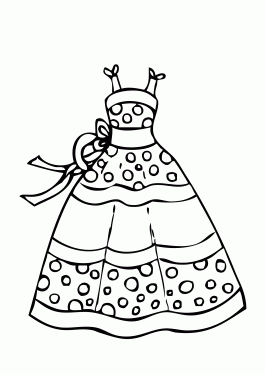 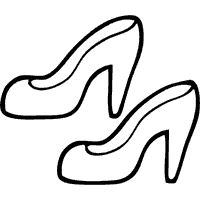 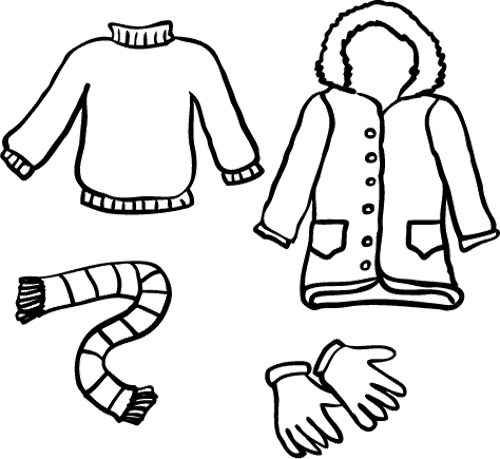 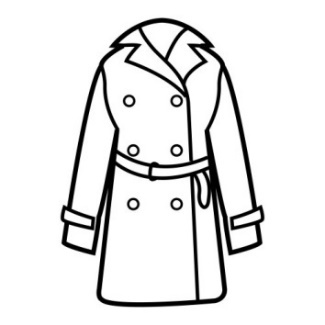 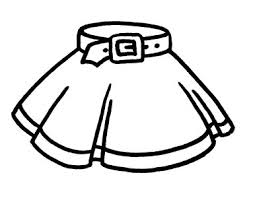 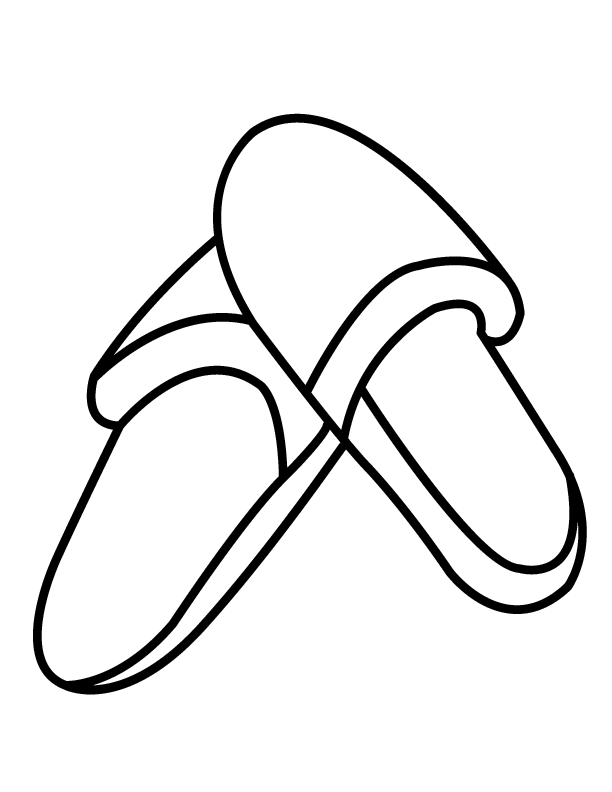 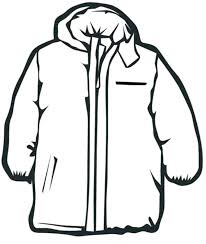 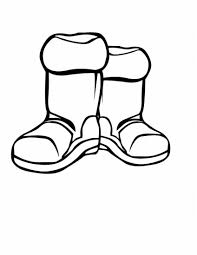 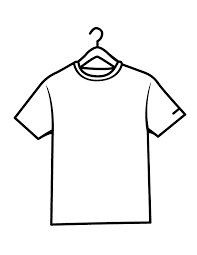 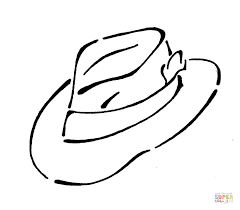 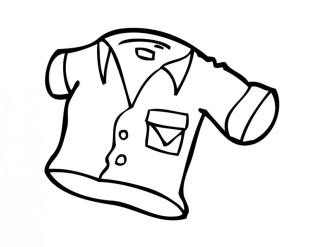 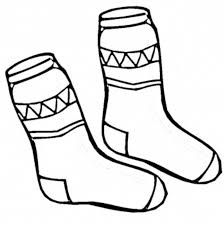 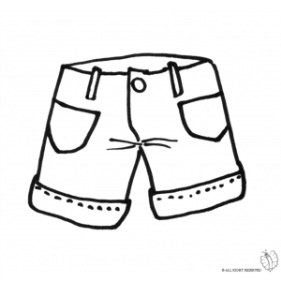 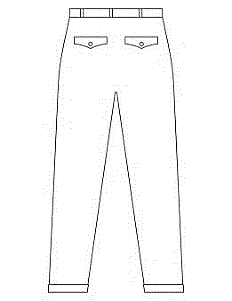 